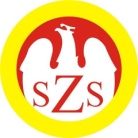 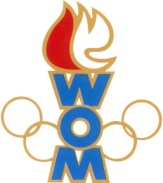 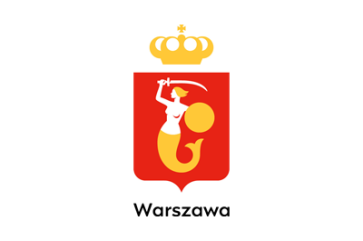 LVI WOMKOMUNIKAT KOŃCOWY ZAWODÓW FINAŁOWYCHW PIŁCE SIATKOWEJ DZIEWCZĄT - MŁODZIEŻ W ROKU SZK.2022/2023MiejsceSzkołaDzielnicaPkt. WOM1Szkoła Podstawowa nr 222Wola162Szkoła Podstawowa nr 352Bielany143Szkoła Podstawowa nr 220Śródmieście124Szkoła Podstawowa nr 2Ursus105Szkoła Podstawowa nr 65Żoliborz86Szkoła Podstawowa nr 323Ursynów77Szkoła Podstawowa nr 344Białołęka67Szkoła Podstawowa nr 255Praga Południe69Szkoła Podstawowa nr 358Wilanów49Szkoła Podstawowa nr 127Praga Północ49Szkoła Podstawowa nr 277Targówek49Szkoła Podstawowa nr 301Bemowo413Szkoła Podstawowa nr 204Wawer213Szkoła Podstawowa nr 152Ochota213Szkoła Podstawowa nr 88Włochy213Szkoła Podstawowa nr 33Mokotów213Zespół Szkół nr 74Rembertów213Szkoła Podstawowa nr 174Wesoła2